ISTITUTO COMPRENSIVO STATALE “ADELAIDE CAIROLI”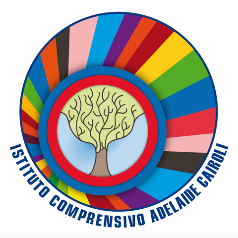 Via Torrazza Piemonte, 10 – 10127 Torino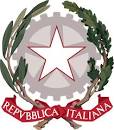 Tel. 01101167270e-mail: TOIC866002@istruzione.itsito web: http://www.cairoli.edu.it/posta elettronica certificata: TOIC866002@pec.istruzione.itCF: 80093550012Torino, __/___/____Al Team dei docenti della classe/sezione ____Ai genitori dell’alunno/a ____________Al Referente dell’UVM della Asl …, dott./dott.ssa ________________- eventuali altri destinatariOggetto: Convocazione Gruppo di Lavoro Operativo alunno/a __________ - PEI DEFINITIVO.E’ convocato in data _______ il GLO per l’alunno/a ______________________,frequentante la classe/sezione _____ della scuola dell’infanzia/della scuola primaria/secondaria di primo grado in modalità a distanza e/o in presenza con il seguente ordine del giorno:lettura e integrazione Piano Educativo Individualizzato (PEI);Approvazione e sottoscrizione del PEI;varie ed eventuali.Presiede  l’incontro  ____________ ___________________ in qualità di ______________.Le SS.LL. in indirizzo riceveranno sulla posta elettronica personale il link per partecipare alla videoconferenza (in caso di riunione a distanza).Il Dirigente ScolasticoProf.ssa Monica Rosso